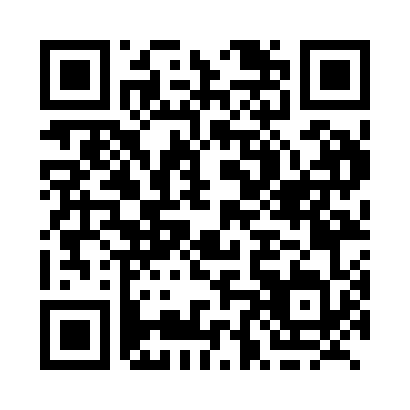 Prayer times for Brewster Bay, Manitoba, CanadaWed 1 May 2024 - Fri 31 May 2024High Latitude Method: Angle Based RulePrayer Calculation Method: Islamic Society of North AmericaAsar Calculation Method: HanafiPrayer times provided by https://www.salahtimes.comDateDayFajrSunriseDhuhrAsrMaghribIsha1Wed4:076:011:256:328:5010:442Thu4:055:591:256:338:5210:473Fri4:025:571:256:348:5310:494Sat3:595:551:256:358:5510:525Sun3:565:541:256:368:5610:546Mon3:545:521:256:368:5810:577Tue3:515:501:246:378:5911:008Wed3:485:491:246:389:0111:029Thu3:455:471:246:399:0211:0510Fri3:435:451:246:409:0411:0811Sat3:405:441:246:419:0511:1012Sun3:375:421:246:429:0711:1313Mon3:345:411:246:439:0811:1614Tue3:325:391:246:449:1011:1715Wed3:315:381:246:459:1111:1816Thu3:315:371:246:459:1311:1917Fri3:305:351:246:469:1411:1918Sat3:295:341:246:479:1611:2019Sun3:295:331:246:489:1711:2120Mon3:285:311:256:499:1811:2221Tue3:285:301:256:499:2011:2222Wed3:275:291:256:509:2111:2323Thu3:265:281:256:519:2211:2424Fri3:265:271:256:529:2411:2425Sat3:265:261:256:529:2511:2526Sun3:255:251:256:539:2611:2627Mon3:255:241:256:549:2711:2628Tue3:245:231:256:559:2811:2729Wed3:245:221:256:559:3011:2830Thu3:235:211:266:569:3111:2831Fri3:235:201:266:579:3211:29